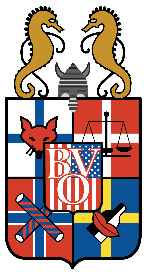 BVO SCHOLARSHIP APPLICATION: SPRING/SUMMER 2021General information:The Brittingham Viking Organization (BVO) sends students from UW-Madison to study abroad at universities in Finland, Denmark, Sweden, and Norway. The BVO has been providing valuable study abroad opportunities for over 65 years. In addition to sending American students to Scandinavia, Scandinavian students also receive scholarships to study abroad at UW-Madison. The BVO is recognized by UW-Madison as an independent scholarship program and all of our scholars study through UW’s International Academic Programs (IAP) office. Our organization prides itself in encouraging scholars to take some courses outside of their typical field of study. Our flagship scholarship program for Americans begins during the spring semester and places one scholar in Finland, one scholar in Sweden, and one scholar in Denmark based on majors, availability at our partner Universities, and scholastic aptitude. The scholarships culminate with all three scholars studying together at the International Summer School at the University of Oslo in Norway during the summer. Scholarships cover housing, tuition/program fees, roundtrip flights to Scandinavia, visas, insurance, and includes a generous travel and living stipend. The entire program runs from January through August 2021 and is roughly thirty weeks long. The total value of the program is up to $25,000 depending on academic status and available programs.Our scholarship recipients receive earmarked funds allowing them to visit Viking alumni across the region. Scholars are expected to travel together in Sweden, Denmark, Finland, and Norway, visiting Viking alumni along the way. Trips may include visiting Lapland in the winter, spending Midsummer in Sweden, and multiple visits to Copenhagen, Helsinki, Stockholm, and Oslo for cultural holidays during the spring and summer.The Viking Program also offers a mentoring and career development program with internship opportunities. All our scholars become life-long members of our alumni network consisting of around 500 scholarship recipients from the last 65 years which provides valuable connections for future academic and professional opportunities. Our alumni network also serves as a valuable support system for our scholars studying abroad. Scholars will be assigned mentors who help with career aspirations over the course of the semester, and our alumni network can help secure internship and shadowing programs in addition to your academic program.A unique aspect of our scholarship organization is that the benefits of the organization extend far beyond the timeline of your scholarship abroad. The people you meet might become your lifelong friends, and the social, academic, and professional contacts you gain makes the Brittingham Viking Organization unique. Overall, Brittingham Viking Scholarships help students grow academically, professionally, and socially during their scholarship experience. Schools and study options available:We send one student to Uppsala, one to Helsinki, and one to Copenhagen for the Spring semester. All three scholars study abroad in different cities at different universities, while forming a scholar-group that travels together during school breaks. The scholar-group completes the summer scholarship program together in Oslo at the International Summer School.To find out more about available classes and subjects at our partner universities, please visit their respective websites. Our available Universities have different GPA and Student Classification Requirements. Please take this into consideration when determining your preferred study abroad destinations in your written application. 
 Copenhagen, Denmark (Spring)
Copenhagen Business School*
BusinessSocial Sciences
*We prioritise students that have also been accepted through the Wisconsin School of Business but accept applications from all majors
Open to 2020-21 Juniors and Seniors with a 3.0 GPA
University of Copenhagen
Arts & Humanities Science & Technology Social Sciences
Open to 2020-21 Juniors, Seniors, and Graduate Students with a 2.5 GPA
Helsinki, Finland (Spring)
Aalto University
Engineering
Science & Technology
Business
Design
Open to 2020-21 Sophomores, Juniors, Seniors, and Graduate Students with a 3.0 GPA
Hanken School of Economics
Economics
Marketing
Finance
International Business
Open to 2020-21 Sophomores, Juniors, Seniors, and Graduate Students with a 3.0 GPAUniversity of Helsinki
Arts & Humanities
Science & Technology
Social Sciences
Open to 2020-21 Sophomores, Juniors, Seniors, and Graduate Students with a 3.0 GPAUppsala, Sweden (Spring)
University of Uppsala*
Humanities
Social Sciences
*Classes taught in English at the University of Uppsala are mostly free standing courses. Viking Scholars interested in studying in Uppsala are recommended to take classes in Development Studies which will increase student’s understanding of political, economic, and social development in a global perspectiveOslo, Norway (Summer) All three scholars
The International Summer School at the University of Oslo is an international learning environment that has been hosting bright students from all over the world since 1947. The program includes housing and a meal plan along with a series of excursions, and is a valuable academic experience no matter what your major is.Available classes at ISS cover broad topics such as:- How Democracies Emerge and Survive- International Politics- Energy in today’s world- Environment and Social Change- Human Rights- Gender Equality in the Nordic CountriesImportant notes:Commitment requires scholar availability from January-August 2021 including a weekend in late August of 2021 to attend the annual Brittingham Viking Organization Convention in Oslo, Norway. The scholarship will be given as a flat amount to assist with airfare to the Nordic countries, tuition, room, board, and travel expenses throughout the Nordic region.  Scholars must be returning to Madison the following fall semester for study or employment.Scholars should assume responsibility for additional miscellaneous study abroad expenses (entertainment, personal travels, clothing, etc.) Application Instructions:Read the information provided in the application and on the website to gain a full understanding of the scholarship, the organization, and the history of the BVO. Complete the scholarship application thoroughly. Respect the word limits and do not change the formatting of this document. All text should be typed in Arial 12 point font.  Create a single PDF including your written application and resume (optional) with the file name firstnamelastname and submit via the application link found here:  WRITTEN APPLICATION PAGEApplications must be submitted by 11:59 p.m. on Sunday, March 29th, 2020. Late applications will not be accepted.Applicants who are selected for an interview will be notified by 11:59 p.m. on Monday, March 30th. They must be available in person on Saturday, April 4th, 2020 and Saturday, April 18th, 2020. Please note that not all applicants will be invited to the second interview.Scholarship winners will be invited to a dinner in their honor that same evening of the second interview on Saturday, April 18th, 2020.Any questions about the scholarship or the application should be directed to scholarships@brittinghamvikings.org with email subject “Application Question” Summary of TimelineMarch 29th — applications due March 30th — all applicants are notified via email of his/her interview status April 4th — first interview for selected applicantsApril 18th— second interview for selected applicantsApril 18th (evening) — formal selection dinner for scholarship winners

SCHOLARSHIP APPLICATION: Spring/Summer 2021
1. Full Name:     2. Contact Information:Email:Phone Number:3.  Universities attended and degrees earned/in progress:4.  Major(s) at UW-Madison:   5.  Degree currently pursuing (e.g. Bachelors):     Numeric year in school (e.g. First, second):	     Classification (Junior, senior):     Expected graduation date: 6.  Cumulative GPA:		     Grade point last semester: 	7.  Have you applied for a Viking scholarship before?  If yes, please list the year, the scholarship you applied to, and whether you were invited for an interview. 8. List up to 3 recent (the past three years) extra-curricular activities, work experience, awards, hobbies or interests that you think tell the scholarship committee the most about you. They may be items included or not included on your resume. For each listed item, provide up to a 150-word description of what they are and how they have shaped who you are today.9. Write a concise paragraph explaining the following: why you would like to receive this particular scholarship, how it would benefit you, and why you would be a good choice.  (250 words or less)10. What is your first choice for spring semester scholarship location (Helsinki, Copenhagen, or Uppsala)? Why is this your first choice, what university would you plan on attending, and what classes would you take? Examine the university websites before answering. (200 words or less)11.Viking scholarships are unique in the fact that they cover both the spring and summer semesters, and require a scholar’s commitment from January 2021-August 2021. Given this commitment, please describe how this scholarship fits into your academic and life plan. (250 words or less)12. During your scholarship you will have the privilege of traveling across Scandinavia to visit your scholar-group, attend Viking gatherings, and experience local cultural events. What about your personality or prior experiences make you feel prepared for this aspect of our scholarship program? (200 words or less)13. As part of the Viking scholarship experience, you become a member of a close-knit alumni community which continues far longer than the duration of your scholarship. Vikings routinely get together, in Madison and across the world, for social gatherings and to reunite with close friends. What unique perspectives or other contributions could you bring to this group? (250 words or less) 14. Describe something about yourself, your interests, or your thoughts beyond what you have expressed in the questions thus far. (250 words or less).